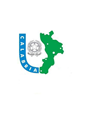 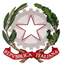 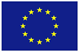            L I C E O     S T A T A L E“ Lucrezia Della Valle “Piazza Amendola, 8 –  87100 CosenzaCodice fiscale 98030130789 – Distretto Scolastico n. 15 – Codice Ministeriale CSPM05000TTel. E Fax: 098424484 – E-mail: cspm05000t@istruzione.itProt. n.1970 A/26						     	             Cosenza, 31/03/2017									Al Personale Docente									Al Personale A.T.A.									Loro Sede									All’Albo/Sito Web									Agli AttiOggetto: Assemblea sindacale personale DOCENTE e ATA delle scuole della provincia di Cosenza, ai sensi dell’art. 8 del CCNL 2016/2009. 	Si comunica che la Federazione Gilda – UNAMS ha indetto un’assemblea sindacale  provinciale rivolta al personale DOCENTE e ATA per GIOVEDI’ 6 aprile 2017, nelle ultime tre ore di servizio, presso l’ITIS “Monaco” di Cosenza – Sala Convegni, con il seguente o.d.g.:Legge 107/2015: problematiche tra demagogia e realtà;La nuova formazione: ulteriore aggravio orario di lavoro;Mobilità 2017/2018;Maltrattamenti a scuola o scuola maltrattata.	Coloro i quali intendano ADERIRE all’assemblea dovranno comunicarlo entro martedì 4 aprile 2017 in Vicepresidenza, al fine di assicurare l’organizzazione del servizio scolastico.Il Responsabile dell’istruttoria     	Patrizia De RoseIl Dirigente ScolasticoLoredana Giannicola       (Firma autografa sostituita con indicazione a stampa        del nominativo del soggetto responsabile ai sensi del        D. Lgs. N. 39/1993, art. 3 c. 2)